SIMPLE MARKETING PLAN SAMPLE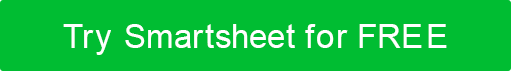 ACTION PLAN SAMPLECATEGORYDESCRIPTIONBUSINESS SUMMARYFitFusion Wearables aims to penetrate the fitness tracker market by emphasizing unique stress management and sleep tracking features.BUSINESS OBJECTIVESCapture a 5% market share in the mid-range wearable fitness tracker segment. Achieve a 30% increase in customer engagement on social platforms.THE PROBLEMIn a saturated fitness tracker market, consumers are seeking more than just step counting.OUR SOLUTIONFitFusion Wearables offers a cutting-edge, all-in-one fitness tracker that sets a new standard in wellness technology.COMPETITIVE ADVANTAGEFitFusion Wearables offers a unique integration of advanced stress and sleep tracking technology with traditional fitness monitoring.TARGET MARKETThis market consists of young, urban professionals, aged 25-40, who are tech-savvy and lead a health-conscious lifestyle. They balance a busy work schedule with a strong commitment to physical fitness and mental well-being.MARKETING STRATEGY 
AND OBJECTIVESImplement digital and influencer marketing, aiming to increase our social media following by 50% and our online sales by 20%, while targeting a 40% engagement rate in influencer-led campaigns.FINANCIAL REQUIREMENTSThe marketing plan requires an initial (six-month) budget allocation of approximately $200K for digital advertising, influencer partnerships, and social media management.CATEGORYACTIONOWNERDATECOSTPRODUCTFinalize the design and features of the fitness tracker, ensuring that our stress and sleep tracking technology is seamlessly integrated with the fitness monitoring features.Lori G.MM/DD/YY$5,000.00PRICEConduct market research to determine competitive pricing strategies and set an introductory price point.Romy B.MM/DD/YY$1,200.00PLACEEstablish a user-friendly online sales platform.Partner with select retail outlets that align with the brand's image and target market.Denis V.MM/DD/YY$3,000.00PROMOTIONLaunch a social media campaign focusing on stress. Initiate five major influencer partnerships. Lori G.MM/DD/YY$7,000.00MARKETING CHANNELSLeverage social media platforms like Instagram and YouTube for targeted advertising. Use email marketing to reach out to potential customers with personalized offers. Lori G.MM/DD/YY$4,000.00PERFORMANCE STANDARDSSet monthly targets for online engagement and influencer campaign reach. Monitor and adjust our strategies based on customer feedback and sales data.Romy B.MM/DD/YY$5,000.00RESULTS MEASUREMENT METHODS Utilize analytics tools to track social media engagement and website traffic. Regularly review the online sales data and customer reviews to gauge the market response. Denis V.MM/DD/YY$2,000.00REVIEWDISCLAIMERAny articles, templates, or information provided by Smartsheet on the website are for reference only. While we strive to keep the information up to date and correct, we make no representations or warranties of any kind, express or implied, about the completeness, accuracy, reliability, suitability, or availability with respect to the website or the information, articles, templates, or related graphics contained on the website. Any reliance you place on such information is therefore strictly at your own risk.